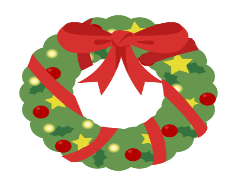 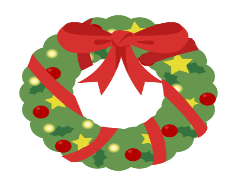 2019年度　No.４「変化」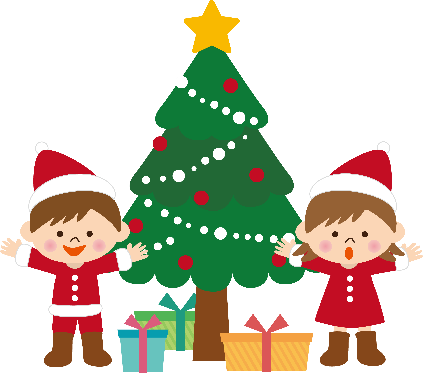 今年も残りわずかとなりました。今年は「平成」から「令和」へと元号が変わり、大きな変化の年でした。お代替わりに伴う様々な儀式や行事をテレビ等でご覧になった方もたくさんいらっしゃることでしょう。数ヶ月すると、小学校入学、入園、進級と子どもたちも生活の変化を迎えます。環境の変化は期待と共に不安も尽きないものです。変化の捉え方には、大きな個人差があります。生活や環境のように影響の大きなことだけでなく、日常生活の手順や生活リズムといった身近なことの変化にも敏感に反応したり、慣れるのにとても時間がかかったりするお子さんも少なくありません。これから迎える変化に関してお子様に心配な点がありましたら、カウンセリングもご活用ください。どなた様も良い年末年始をお迎えください。◇◆◇カウンセリング予約について◇◆◇保護者カウンセリングは、どなたでもご利用いただけます。相談の内容はどのようなことでもかまいません。　ご自身のことやお子様のことで気になることがございましたら、お気軽にご相談ください。相談時間は1回50分です。秘密厳守・相談無料です。◎1～3月の相談日　午前の相談　①10:00、②11:00　午後の相談　③14:30、④15:301月15日（水）午前、1月24日（金）午前2月14日（金）午後、2月25日（火）午前3月7日（土）午前、3月11日（水）午前、3月24日（火）午後※変更になる場合もございますので、ご了承ください。　　　　　　　　　　　　　　　　　　　　　切　り　取　り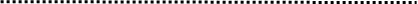 保護者カウンセリング申込用紙お名前（　　　　　　　　　　　　）　お子様のお名前（　　　　　　　）クラス（　　　　　　　）カウンセリング申し込み　　・初回　　　・（　　　　）回目希望日時①　　　　月　　　日（　　　）　時間（　　　　　　　　）希望日時②　　　　月　　　日（　　　）　時間（　　　　　　　　）希望日時③　　　　月　　　日（　　　）　時間（　　　　　　　　）